การเปิดโอกาสให้เกิดการมีส่วนร่วม ชื่อโครงการ “วิจัยเชิงปฏิบัติการส่งเสริมการพัฒนายกระดับทักษะอาชีพในภาคเกษตรกรรม เพื่อสร้างมูลค่าเพิ่มและสร้างความเข้มแข็งแก่เศรษฐกิจฐานรากของชุมชน ของมหาวิทยาลัยมหาสารคาม”ส่วนที่ 1 ประเด็นหรือเรื่องในการมีส่วนร่วม 	เมื่อวันที่ 9 มีนาคม 2566  คณะกรรมการกำกับติดตามการดำเนินโครงการช่วยเหลือเกษตรกรที่ประสบปัญหาจากการแพร่ระบาดของโรคติดเชื้อไวรัสโคโรนา 2019 (โควิด-19) ได้รับมอบหมายจากมหาวิทยาลัยมหาสารคาม ให้ร่วมสังเกตการณ์ร่วมกับสำนักงานตรวจเงินแผ่นดิน เพื่อตรวจสอบผลสัมฤทธิ์ และประสิทธิภาพการดำเนินโครงการโครงการช่วยเหลือเกษตรกรที่ประสบปัญหาจากการแพร่ระบาดของโรคติดเชื้อไวรัสโคโรนา 2019 (โควิด-19) ณ กลุ่มวิสาหกิจชุมชนเกษตรอินทรีย์วิถีพอเพียงบ้านน้ำใส หมู่ที่ 7  ตำบลขามเฒ่าพัฒนา อำเภอกันทรวิชัย จังหวัดมหาสารคาม เพื่อทราบถึงแนวทางและขั้นตอนการดำเนินงานตามกิจกรรมที่กำหนด ผลการดำเนินงาน และปัญหาอุปสรรคที่เกี่ยวข้องกับการดำเนินโครงการ พร้อมแนวทางแก้ไขให้กับกลุ่มวิสาหกิจชุมชนดังกล่าวส่วนที่ 2 สรุปข้อมูลของผู้มีส่วนร่วม 	โดยมี ประธานกลุ่มวิสาหกิจชุมชน และสมาชิกกลุ่มวิสาหกิจชุมชนเข้าร่วมโครงการดังนี้นายไชยรัตน์ สมภูมิ 	ผู้ใหญ่บ้าน ม.7 บ้านน้ำใส ต.ขามเฒ่าพัฒนา อ.กันทรวิชัย จ.มหาสารคามนางสาวพุทธิดา เหล่านรสิงห์ 	 5 ม.7  บ้านน้ำใส ต.ขามเฒ่าพัฒนา อ.กันทรวิชัย จ.มหาสารคามนางสาวมลิวัล โสภะบุญ	 	61 ม.7  บ้านน้ำใส ต.ขามเฒ่าพัฒนา อ.กันทรวิชัย จ.มหาสารคามนางคำปวน ปาระคน 		63 ม.7  บ้านน้ำใส ต.ขามเฒ่าพัฒนา อ.กันทรวิชัย จ.มหาสารคามนางสาวไพวัล แพงไข่สอน		 26 ม.7  บ้านน้ำใส ต.ขามเฒ่าพัฒนา อ.กันทรวิชัย จ.มหาสารคามนางมะลิ เหล่าศรียงค์ 		64 ม.7  บ้านน้ำใส ต.ขามเฒ่าพัฒนา อ.กันทรวิชัย จ.มหาสารคามนายสุนทร สมภูมิ			126 ม.7  บ้านน้ำใส ต.ขามเฒ่าพัฒนา อ.กันทรวิชัย จ.มหาสารคามนางชื่น สมภูมิ			70 ม.7  บ้านน้ำใส ต.ขามเฒ่าพัฒนา อ.กันทรวิชัย จ.มหาสารคามนางสาวลออ ภูลวง		71 ม.7  บ้านน้ำใส ต.ขามเฒ่าพัฒนา อ.กันทรวิชัย จ.มหาสารคามนางจันทร์เพ็ญ เหล่าอรคะ		82 ม.7  บ้านน้ำใส ต.ขามเฒ่าพัฒนา อ.กันทรวิชัย จ.มหาสารคามนายศรสิน คำวิเศษ 		142 ม.7  บ้านน้ำใส ต.ขามเฒ่าพัฒนา อ.กันทรวิชัย จ.มหาสารคามนายไชยรัตน์ สมภูมิ		ม.7  บ้านน้ำใส ต.ขามเฒ่าพัฒนา อ.กันทรวิชัย จ.มหาสารคามส่วนที่ 3 ผลจากการมีส่วนร่วม 	ผลจากที่ทางมหาวิทยาลัยมหาสารคามได้สัมภาษณ์ผู้ที่เข้าร่วมโครงการดังกล่าวโดยรวมแล้วได้รับข้อเสนอแนะ ดังนี้ ต้องการให้มหาวิทยาลัยมหาสารคาม นำองค์ความรู้เกี่ยวกับการการผลิตอาหารไก่ไข่ที่ใช้วัตถุดิบที่มีในท้องถิ่นมาแปรรูปเพื่อลดต้นทุนในการซื้ออาหารไข่ไก่ ทำให้มีรายได้เพิ่มมากขึ้น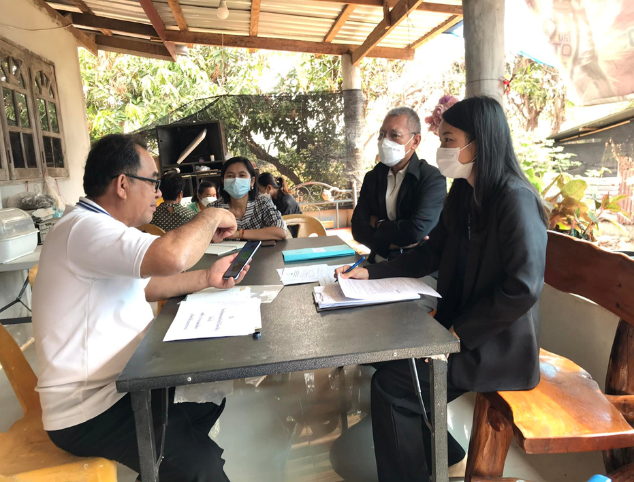 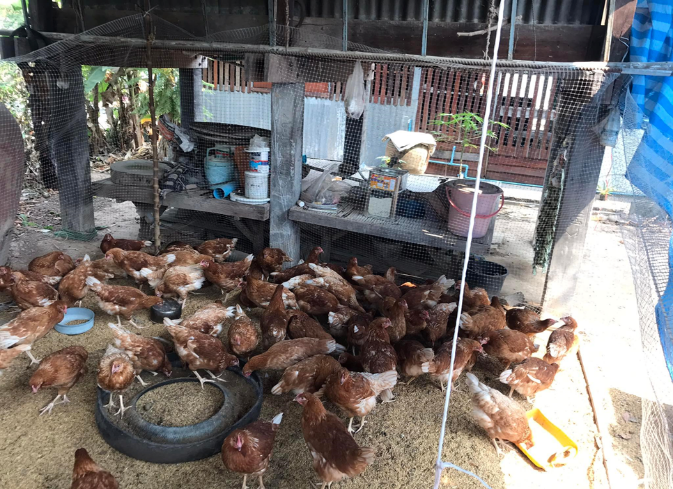 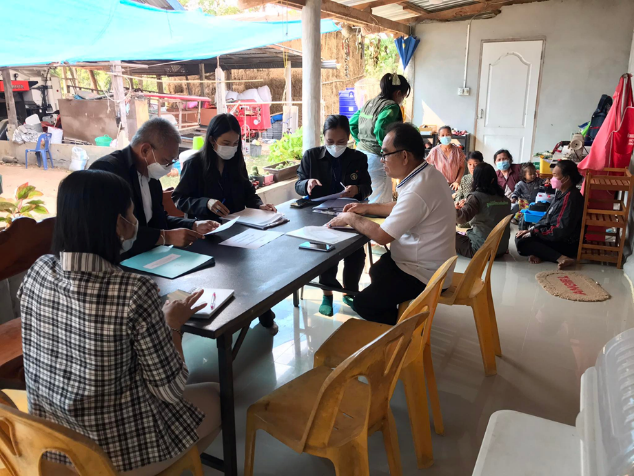 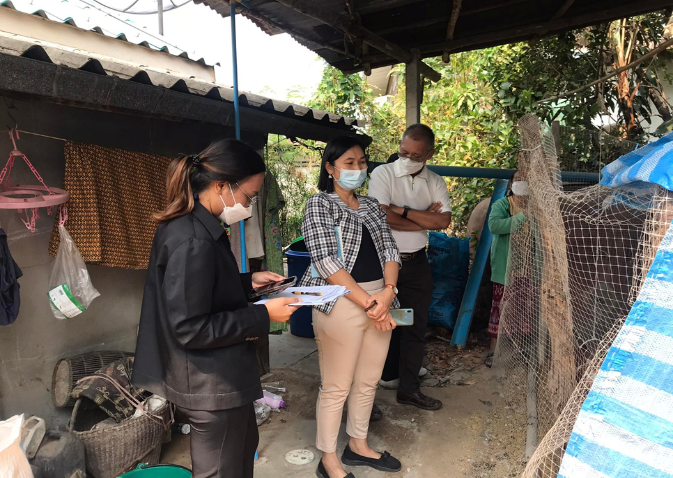 ส่วนที่ 4 การนำผลจากการมีส่วนร่วมไปปรับปรุงพัฒนาการดำเนินงาน 	ทางมหาวิทยาลัยมหาสารคามได้ดำเนินการตามข้อเสนอแนะของผู้เข้าร่วมโคงการดังกล่าวโดยในวันที่ 24 มีนาคม 2566 มหาวิทยาลัยมหาสารคาม ได้ประสานอาจารย์ ผู้เชี่ยวชาญในมหาวิทยาลัยมหาสารคาม จัดกิจกรรมถ่ายทอดเทคโนโลยีการผลิตอาหารไก่ไข่ เพื่อลดต้นทุนให้กับกลุ่มวิสาหกิจชุมชนบ้านน้ำใส ตำบลขามเฒ่าพัฒนา อำเภอกันทรวิชัย จังหวัดมหาสารคาม โดย รองศาสตราจารย์  ดร.ทรงศักดิ์ จำปาวะดี คณะเทคโนโลยี มหาวิทยาลัยมหาสารคาม  ได้ให้ความรู้ในการผลิตอาหารไก่ไข่ เพื่อลดต้นทุนอาหารไก่ไข่ให้เกษตรกรในชุมชนและได้เพิ่มพูนความรู้เรื่องเทคนิคการเลี้ยง ไก่ เป็ด โค กระบือ แพะ แกะให้ชุมชนอีกด้วย 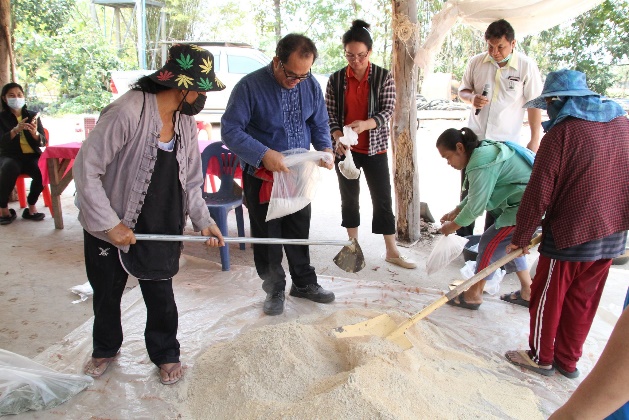 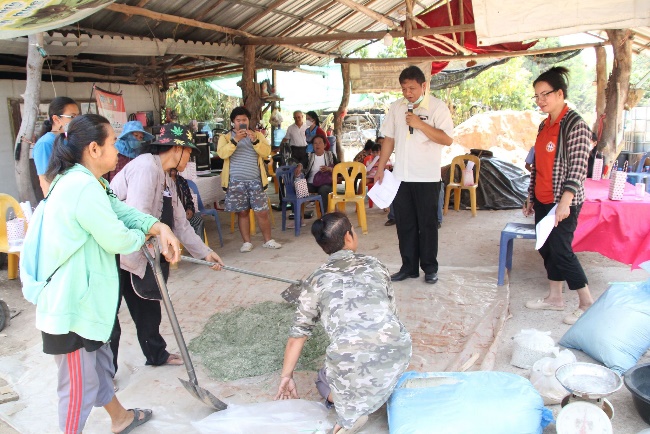 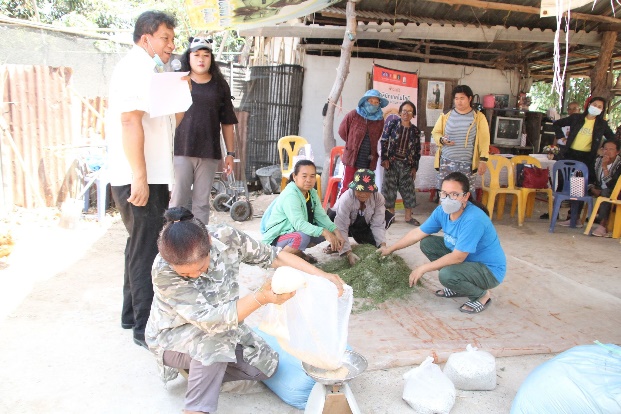 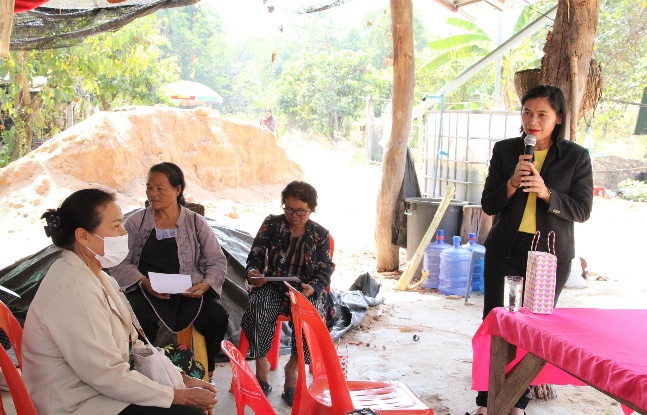 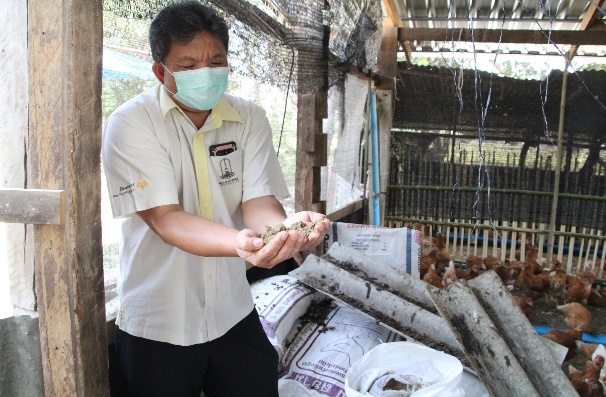 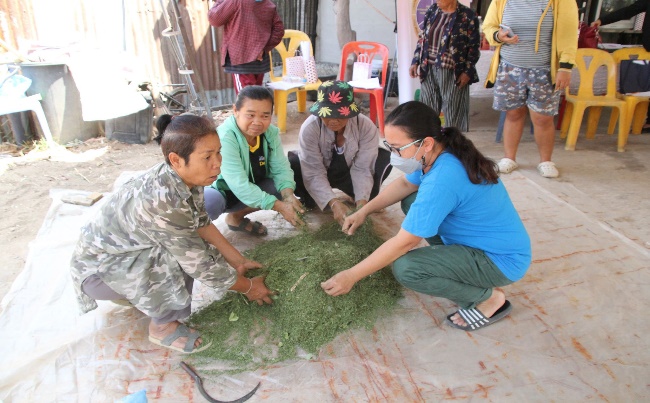 